«Эколята  –  дошколята,  Эколята,  молодые защитники природы!»В рамках экологической недели с детьми 2 младшей группы были проведены интересные мероприятия:Беседа о диких и домашних животных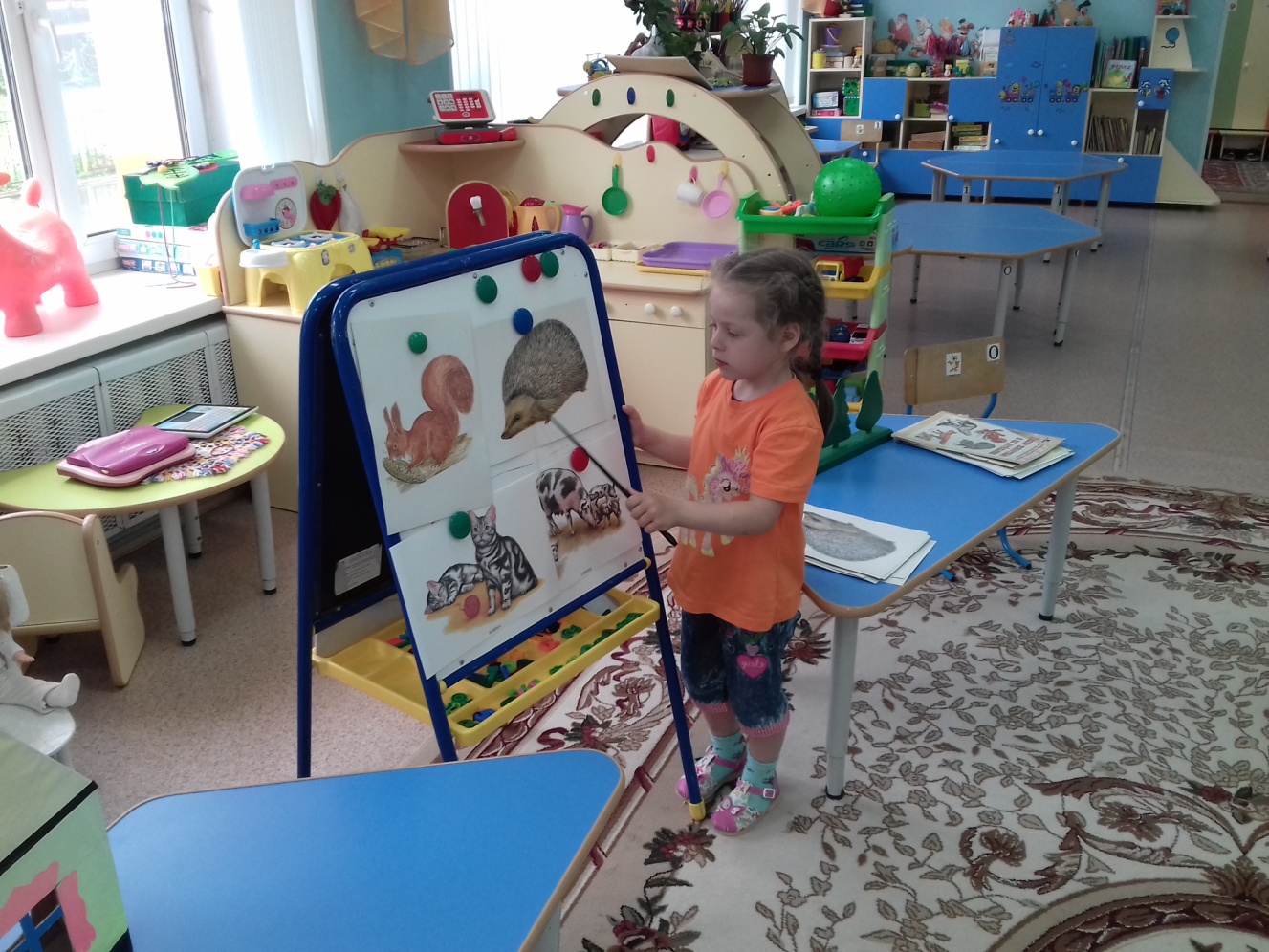 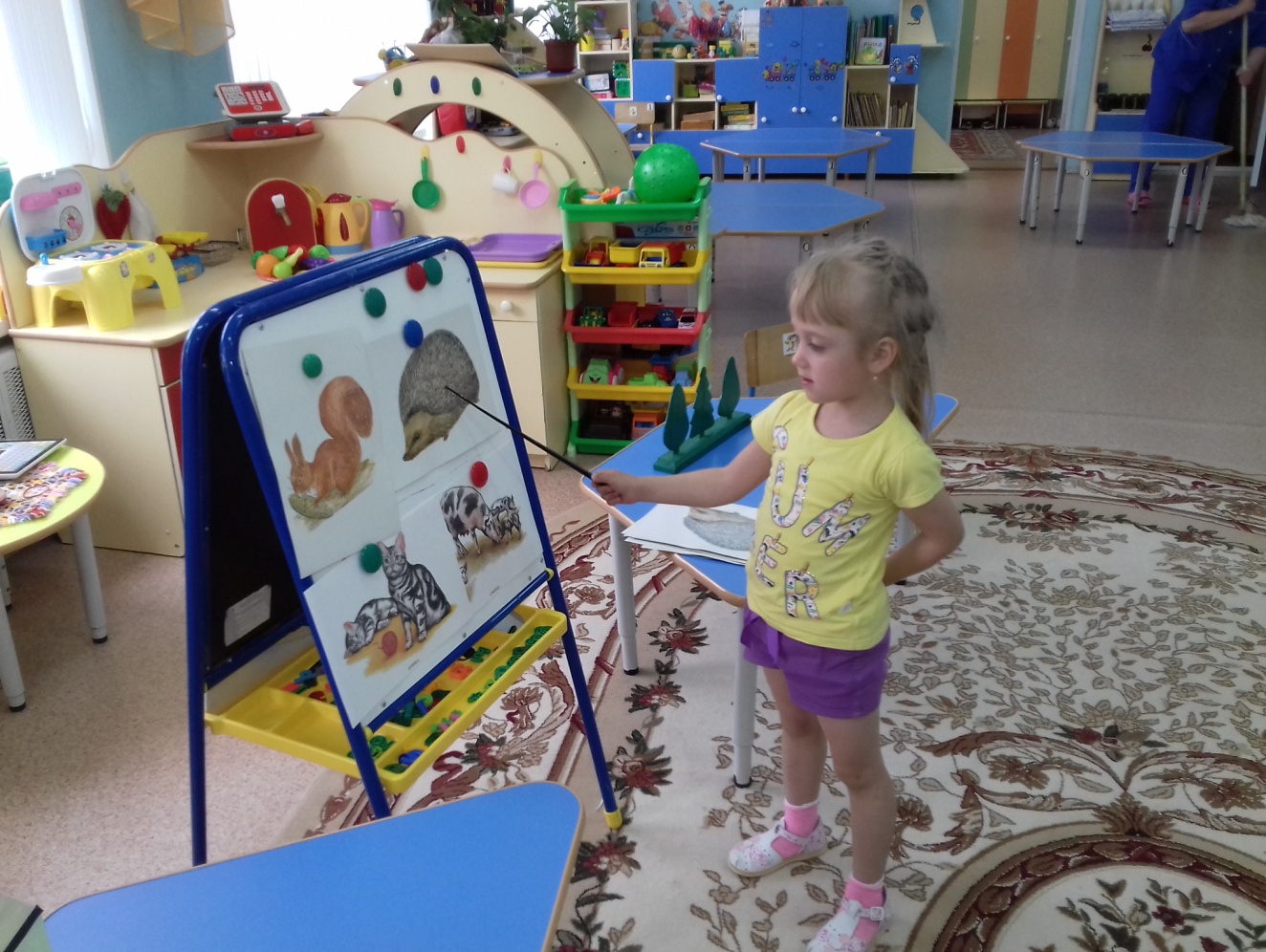 Дидактическая игра: «Кто где живет?»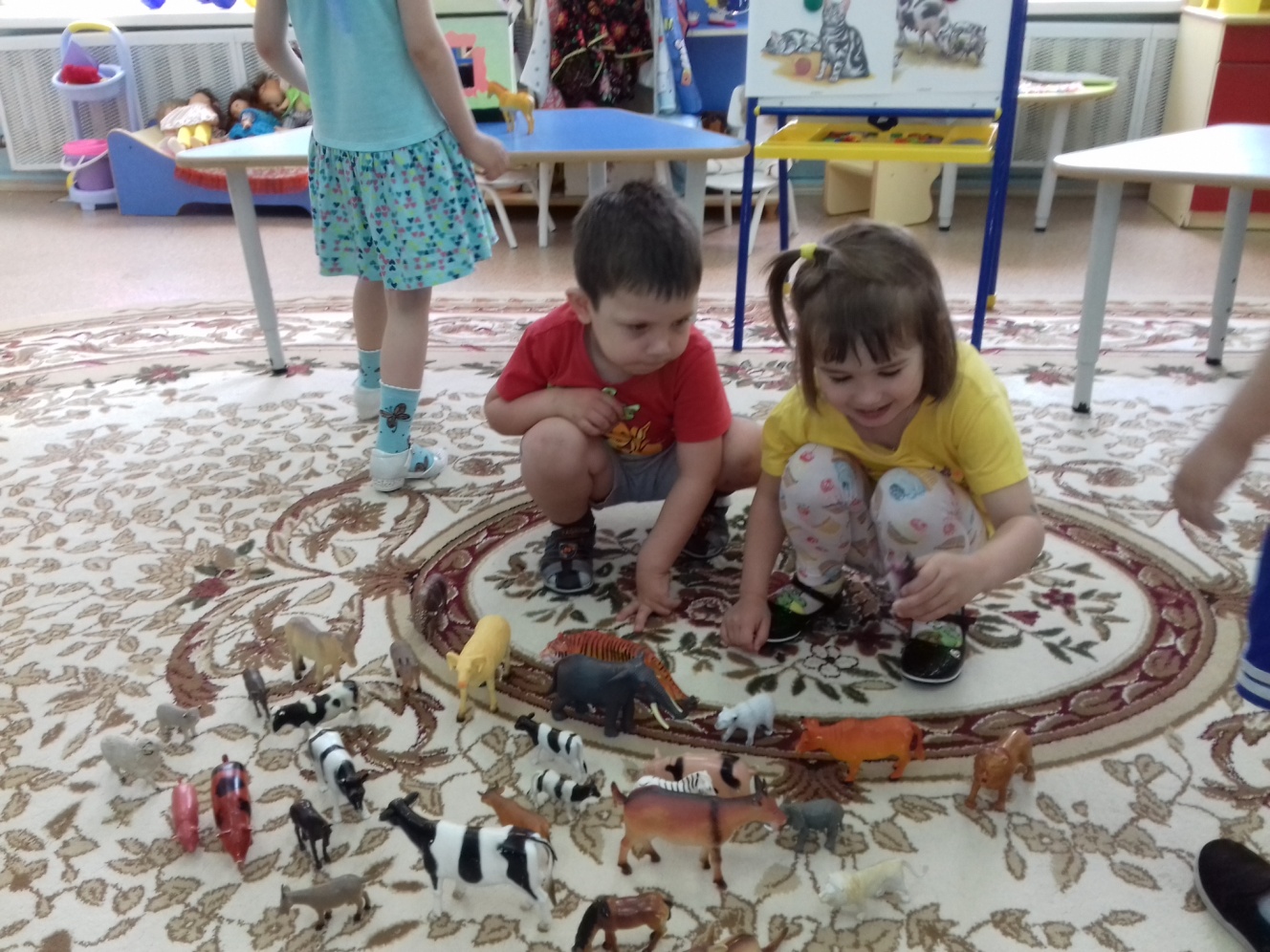 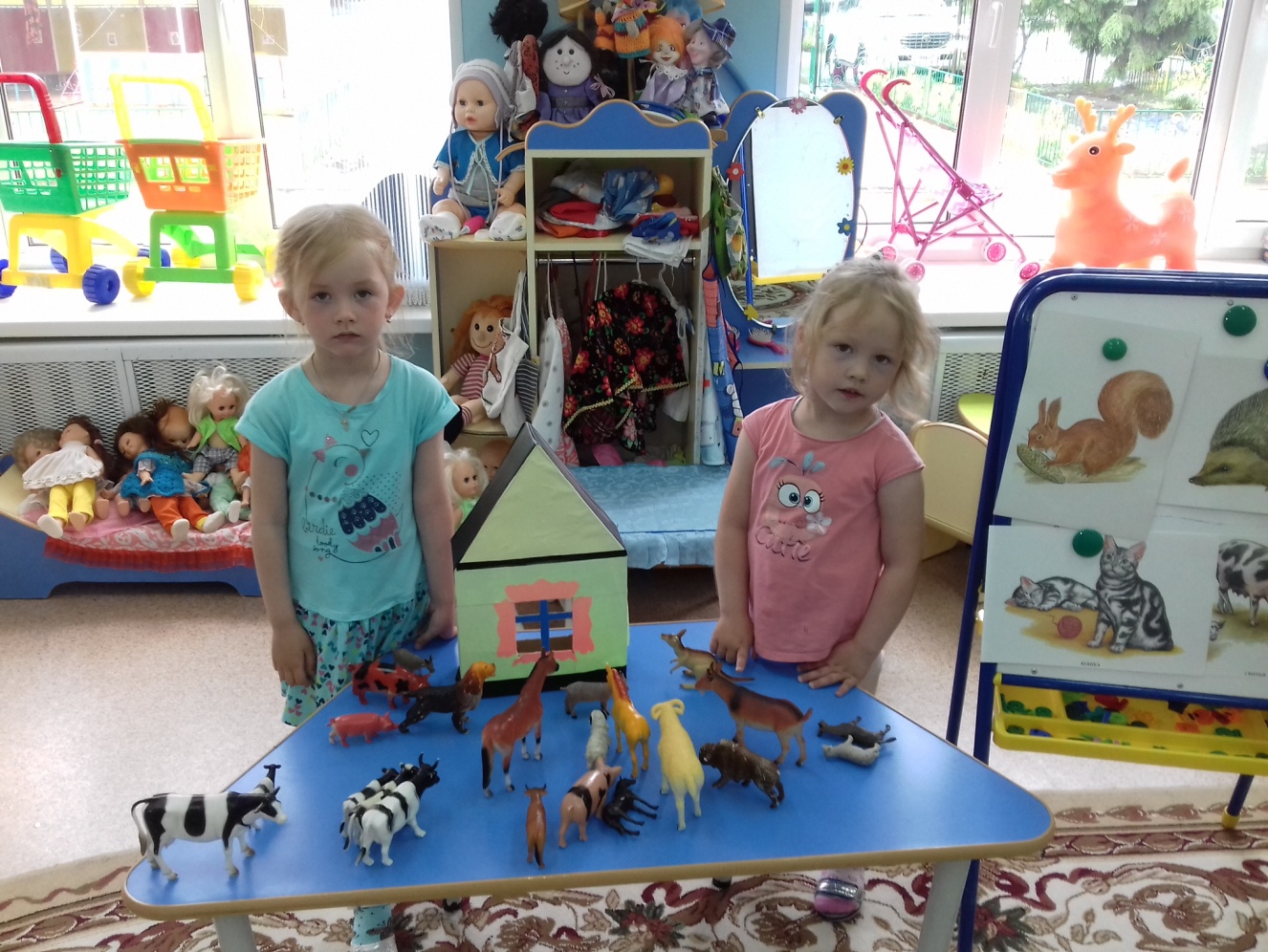 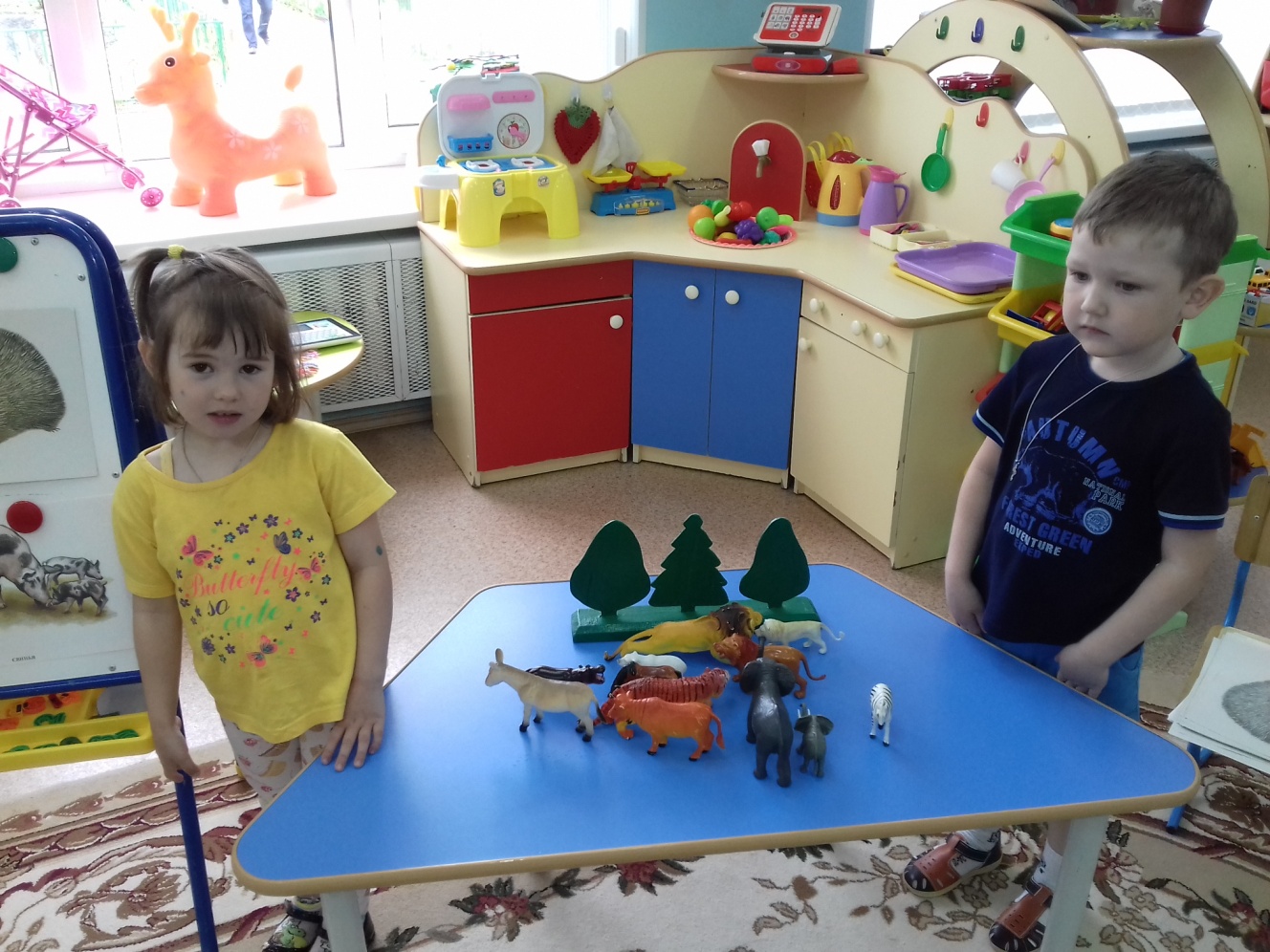 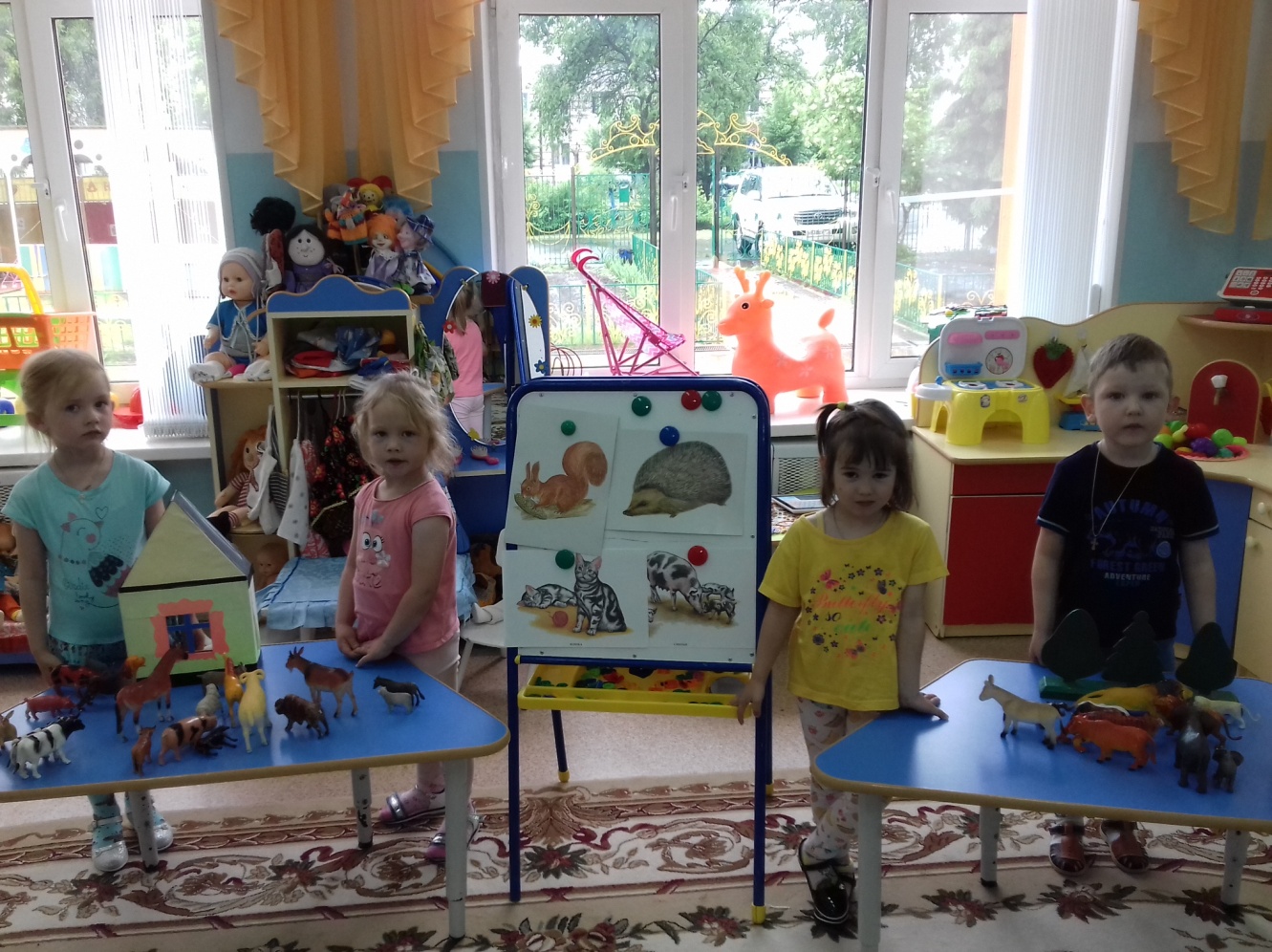 Экологическая игра: «Я садовником родился»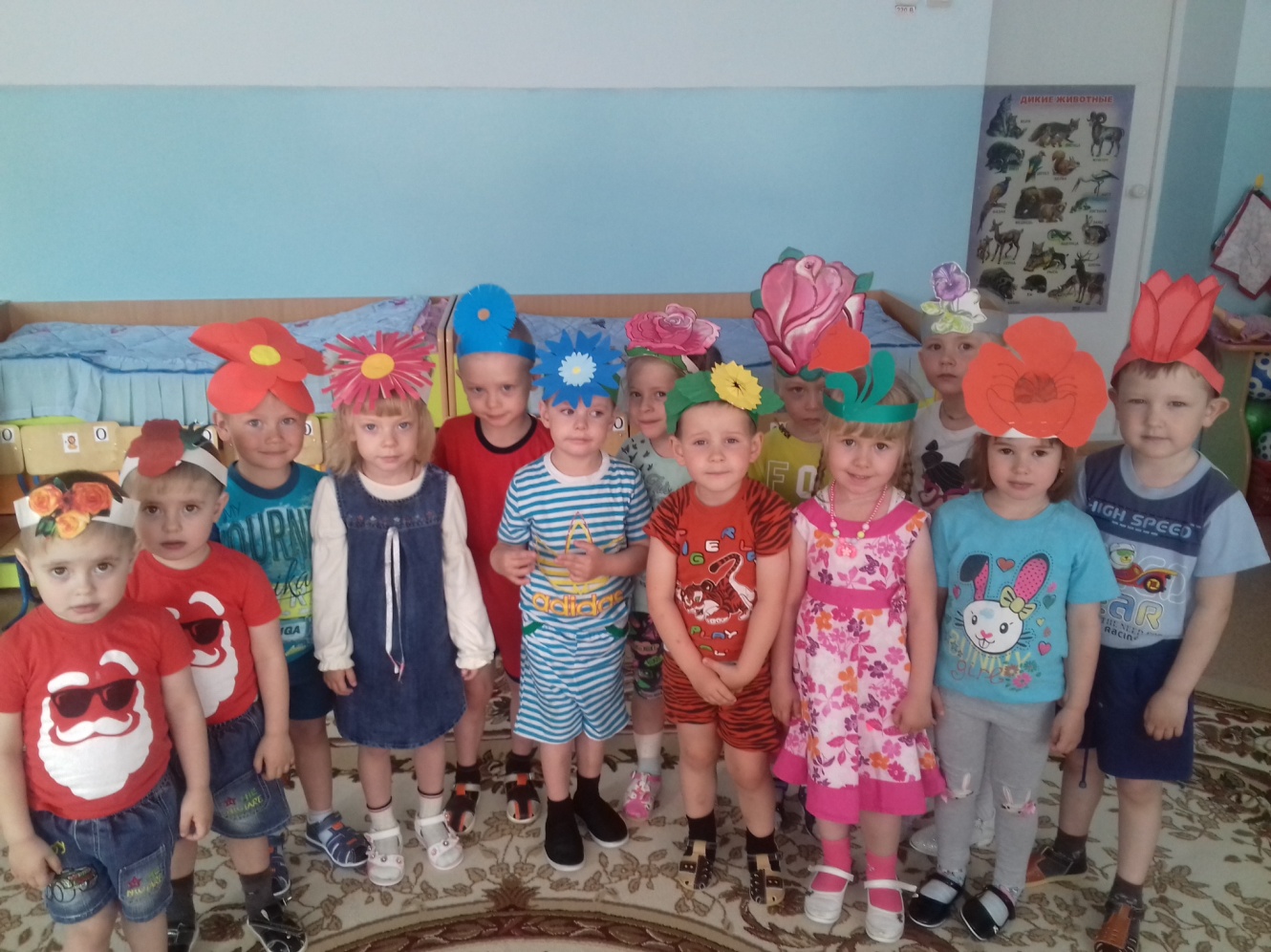 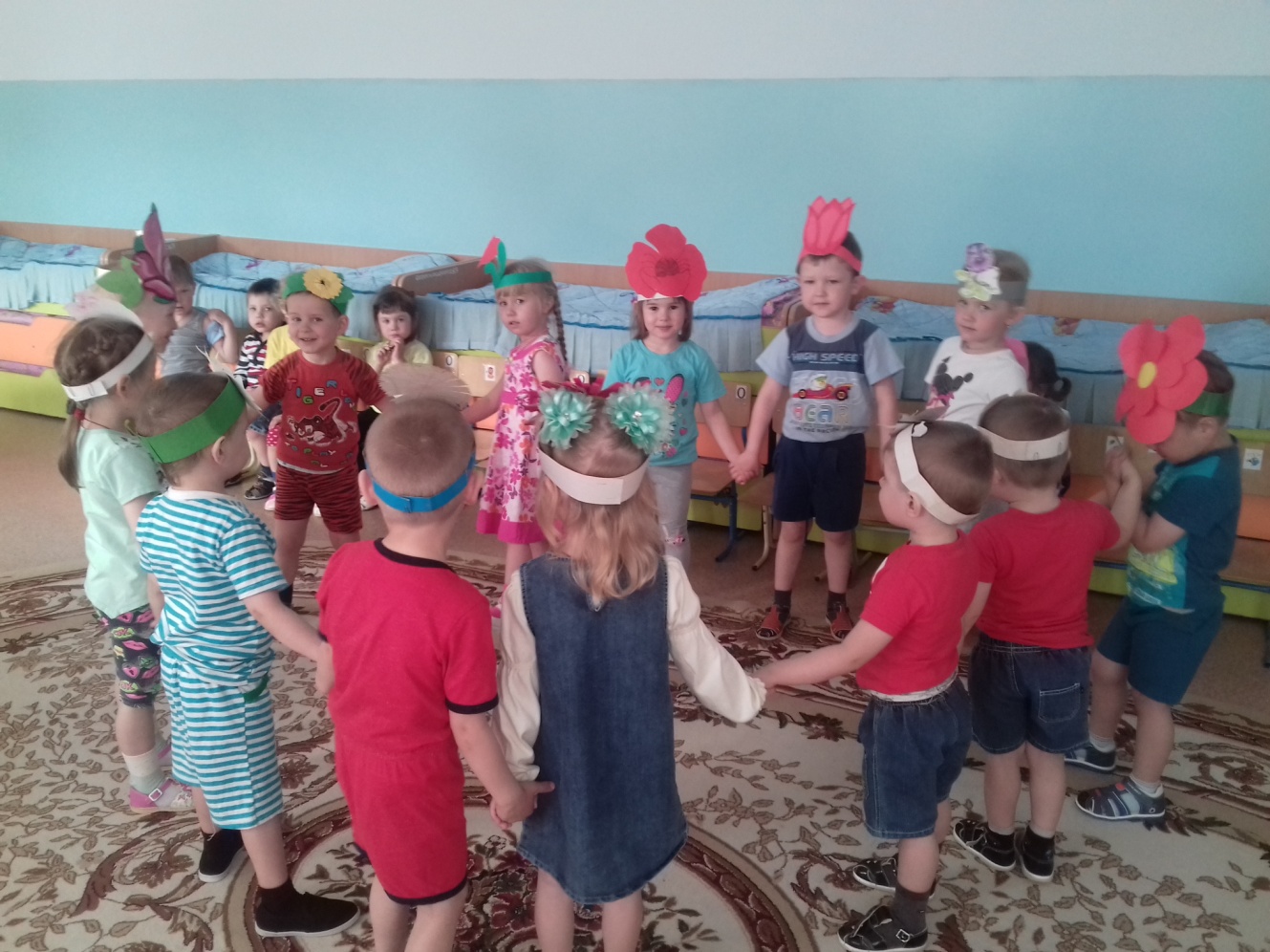 Воспитатель Торопова Светлана Михайловна